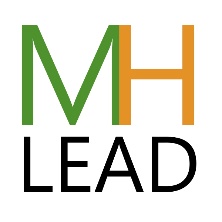 Course reportPlease complete and return to info@rootofit.comPlease ensure that this is completed accurately as it may affect participants. For example, if a learner was called away, this could affect their portfolio and as part of our evidence to make allowances for them the facilitator would have needed to record it on this form.FacilitatorsDelivery organisation(s)VenueCourse datesFacilitatorsNumber of participantsDay 1Day 2Day 3Notes (e.g. non-attendance, issues during training, early leavers)